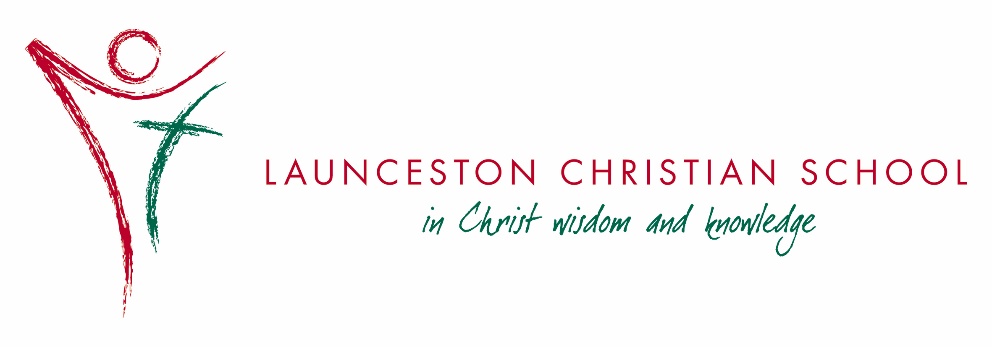 NSATIS Sport COVID-19 Protocols for VISITING SCHOOLSLCS has completed a COVID safe return to sport plan. Below is a summarised version with information for schools visiting LCS for NSATIS sporting fixtures.Visiting NSATIS sporting teams, coaches, staff and spectators:By entering Launceston Christian School grounds, you are hereby agreeing to the following:All visiting staff and students are currently in good health.Staff and students have not been in contact with a person who has COVID-19 or is awaiting test results for suspected COVID-19. You agree to only visit the gym/sporting grounds you have been advised to attend.All staff, students and spectators to use provided hand sanitiser when entering and exiting school gym, soccer fields.All staff, students and spectators are to sign the attendance register on arrival to the gym or soccer grounds.The LCS COVID Safety Coordinator/Hygiene Officer will be present at the games.Physical distancing measures will be followed where possible.Good personal hygiene practices will be followed. Arrivals at the LCS Gym: Enter via the main doors to the gym. Sign the attendance register, hand sanitiser is available and please adhere to social distancing when spectating. The LCS COVID Safety Coordinator/Hygiene Officer will be present at the venue. Arrivals at the soccer fields: Visiting schools are asked to access the venue via the Windsor Precinct access road. Sign the attendance register. Girls soccer games will be played on Olympic 1 and boys soccer games will be played on the LCS oval. The LCS COVID Safety Coordinator/Hygiene Officer will be present at the games. Below are the Cleaning and Hygiene Safety Measures that are in place at LCS:Cleaning:Regular cleaning schedule in place for school grounds, gym, classrooms and toilet blocks that will be frequented by visiting staff and students:Cleaning staff hours have been increased to cover the following Department of Health recommendations:• clean and disinfect frequently used high-touch surfaces such as benchtops, desks, doorknobs, taps and hand rails at regular intervals throughout the day with a detergent solution or detergent/disinfectant wipes• clean and disinfect frequently used objects such as computers, photocopiers and sports equipment with detergent solution or detergent/disinfectant wipes• increase the amount of fresh air available indoors by opening windows or adjusting air conditioning• provide bins in every classroom for used tissues, and empty them regularly throughout the day• clean toilets after recess and at the end of the day.Checklists, Procedures and visible signage has been increased in key areas such as bathroom and cleaner cupboards around the school.Hygiene:Good hygiene practices are in place for staff and students to be promoted and followed:• washing hands with soap and water for 20 seconds, or using hand sanitiser, when entering school, and at regular intervals throughout the dayo Particularly before and after eating, and after going to the toileto Signage placed in communal areas for staff and students as reminder• covering coughs and sneezes with one’s elbow or a tissue• placing used tissues straight into the bin• avoiding touching one’s eyes, nose and mouth• not sharing food or drink• close all communal water fountains/bubblers• Students to be reminded to wash hands multiple times per day